Supplementary Data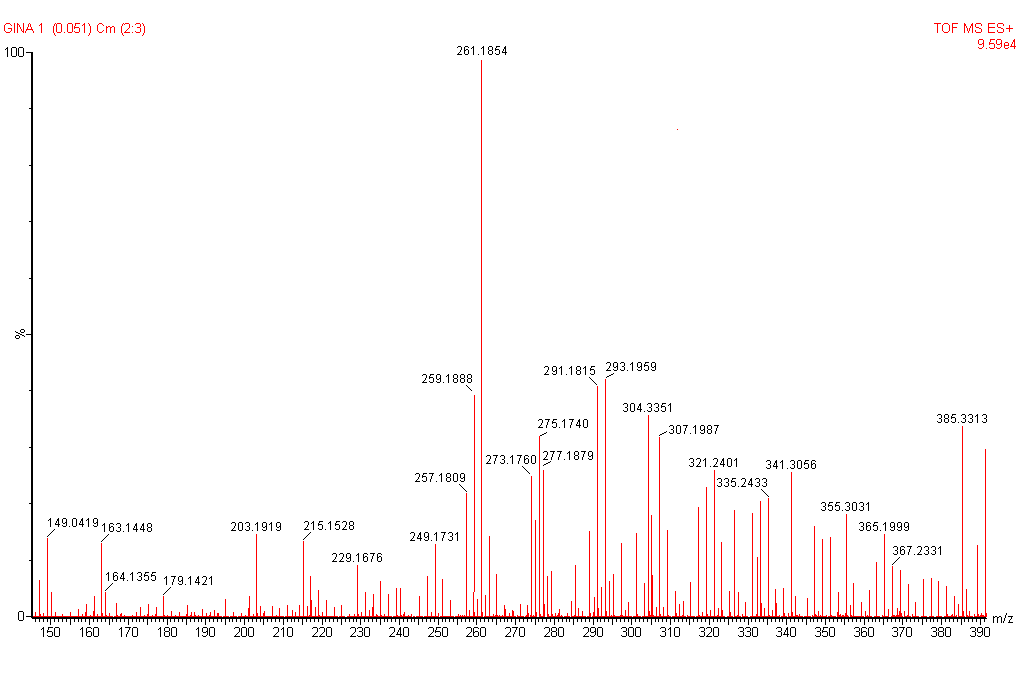 Fig S1. HRTOF-MS spectrum of (1)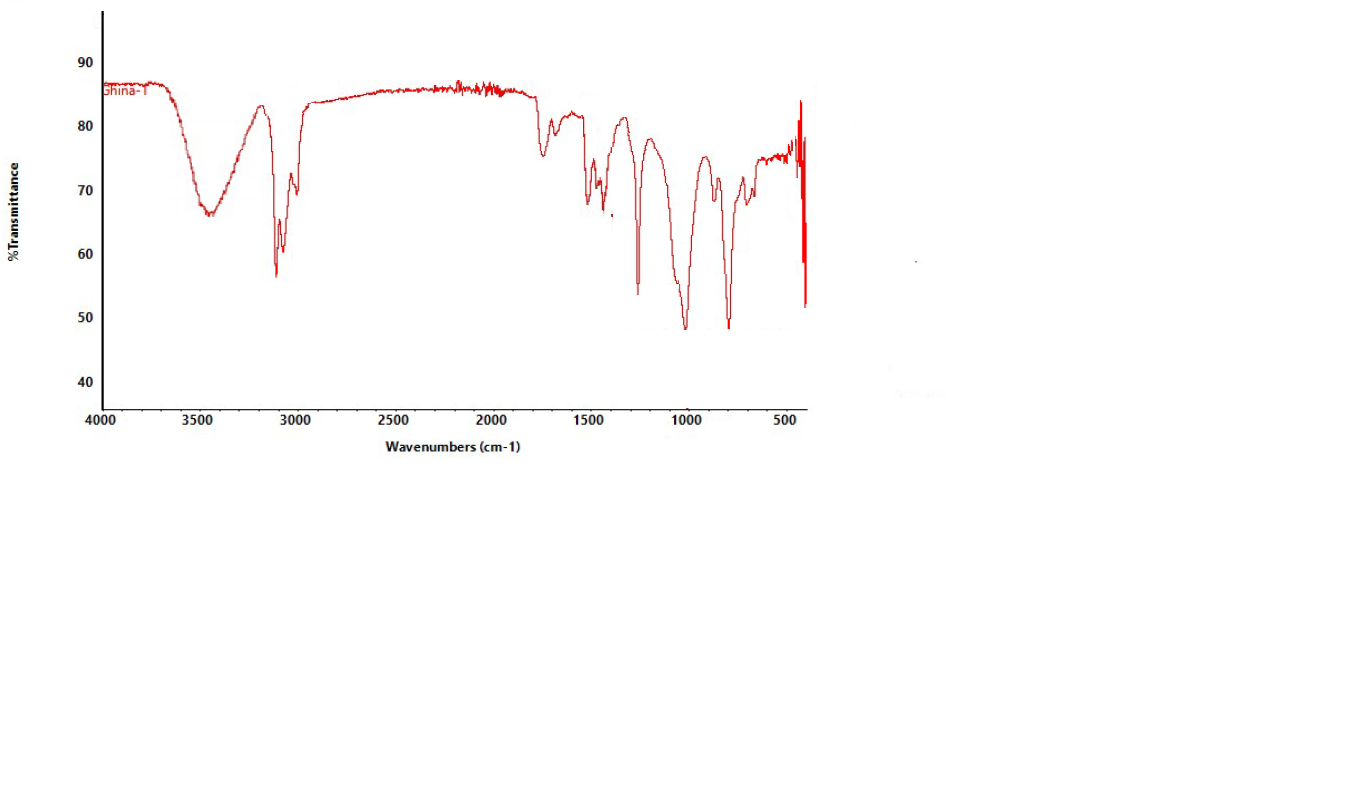 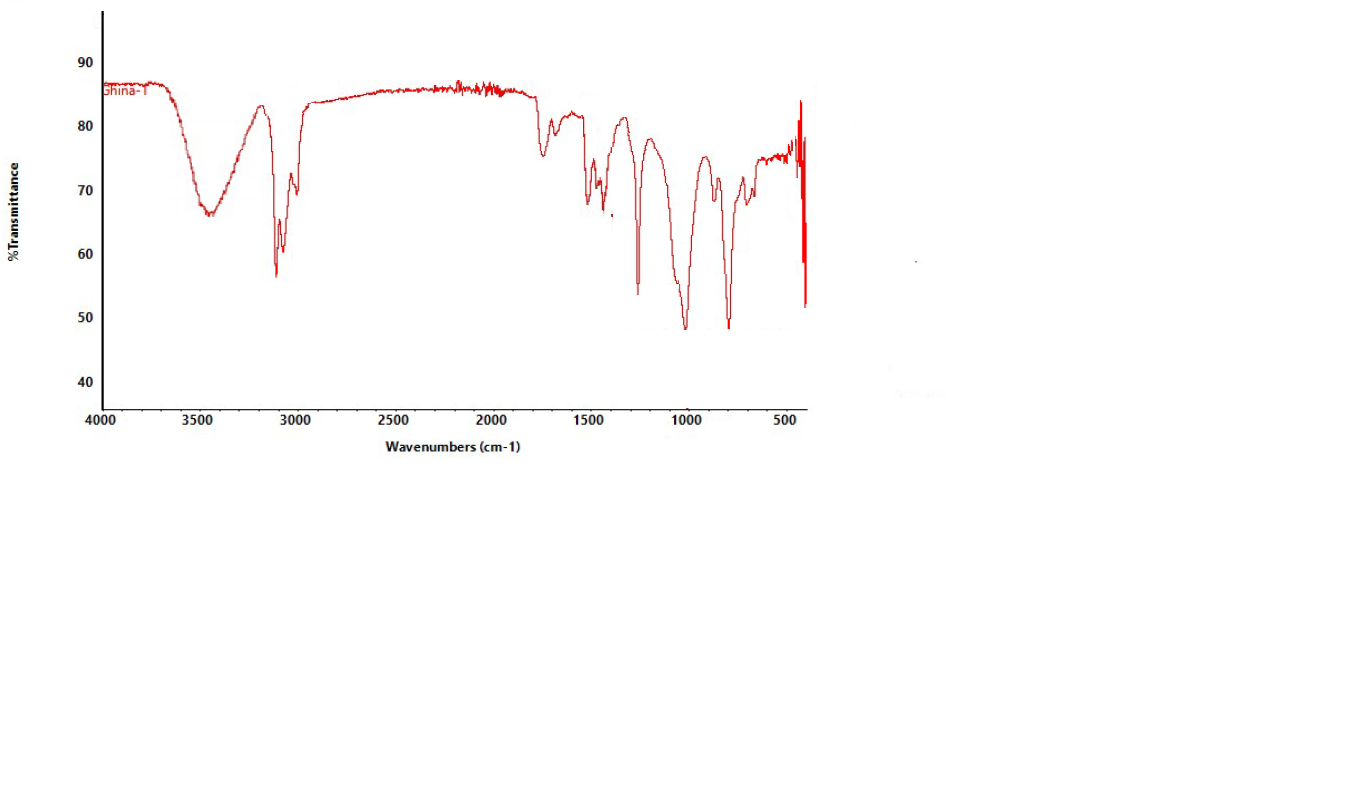 Fig S2. FT-IR spectrum of (1)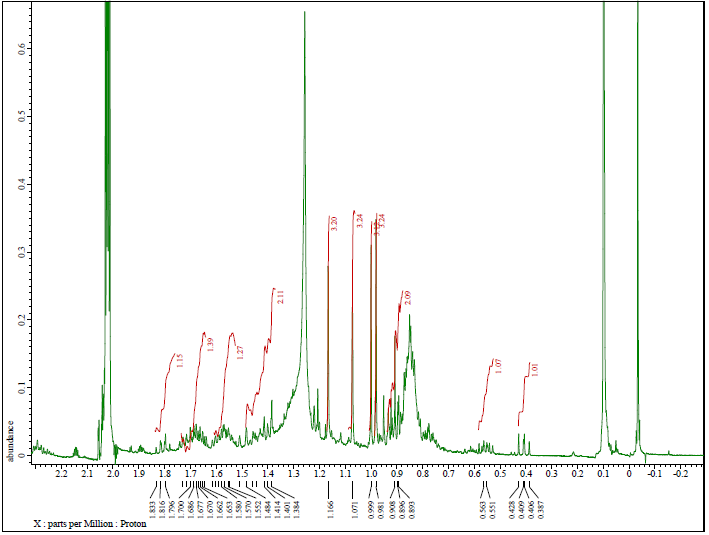 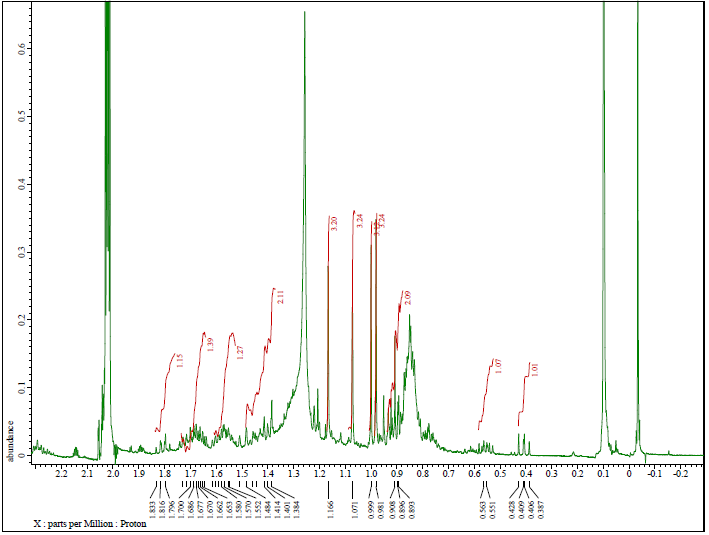 Fig S3. 1H-NMR spectra of (1) (500 MHz in Acetone-d6)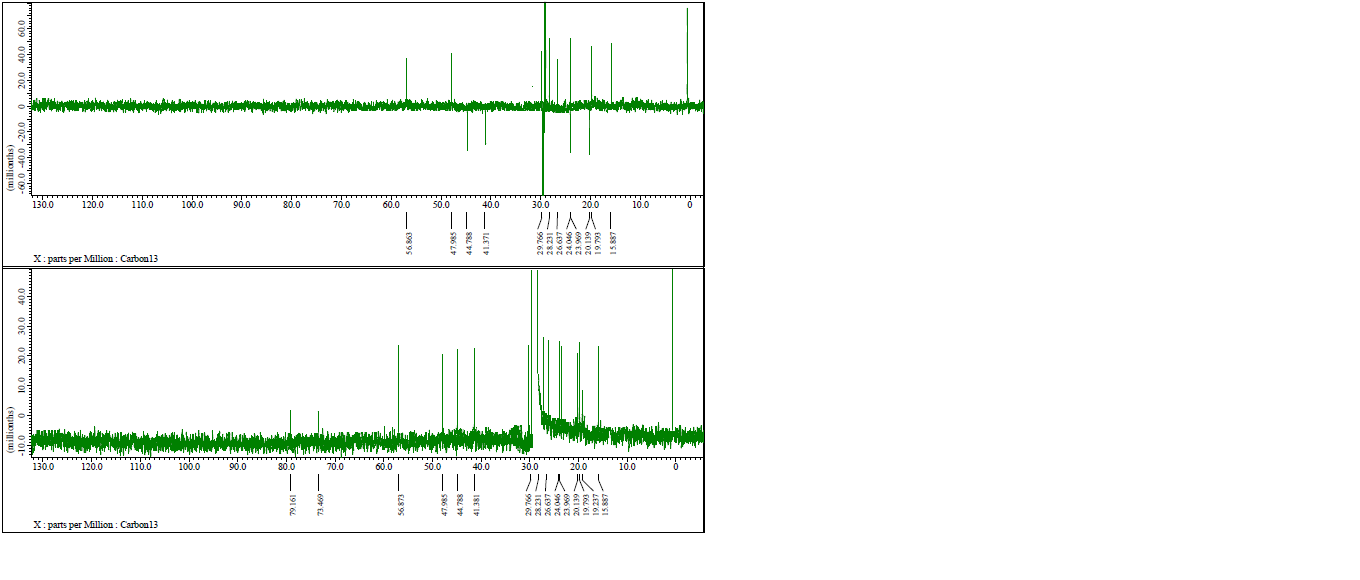 Fig S4. 13C-NMR and DEPT- 135o spectrum of (1) (125 MHz in CDCl3)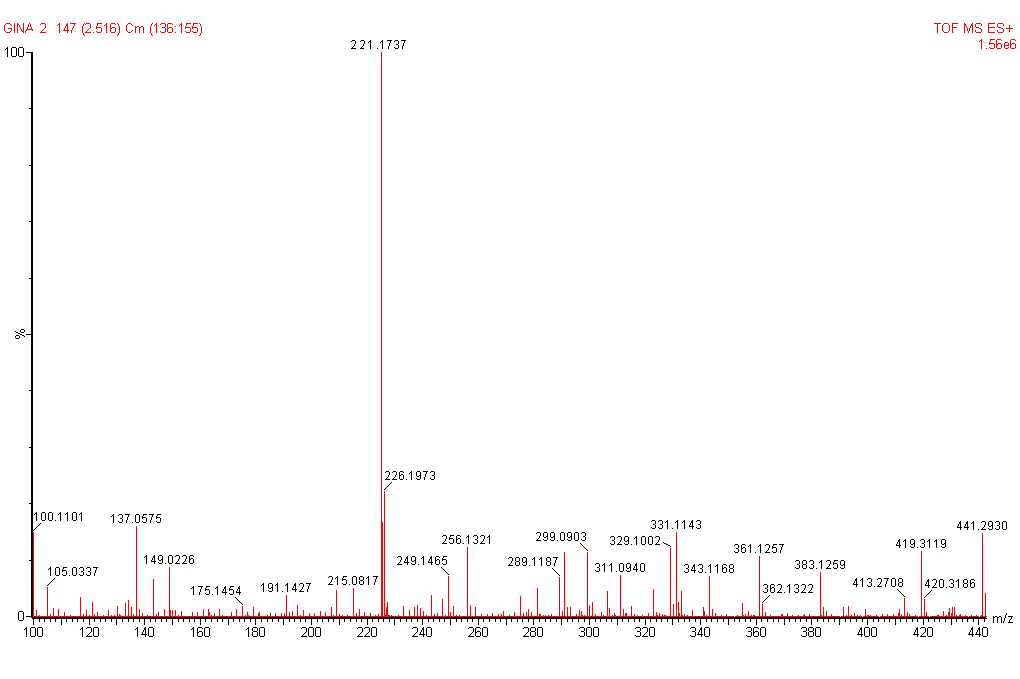 Fig S5. HRTOF-MS spectrum of (2)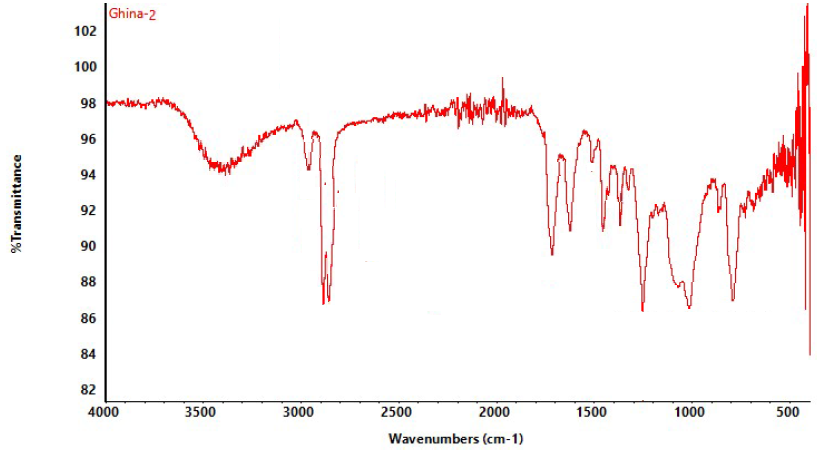 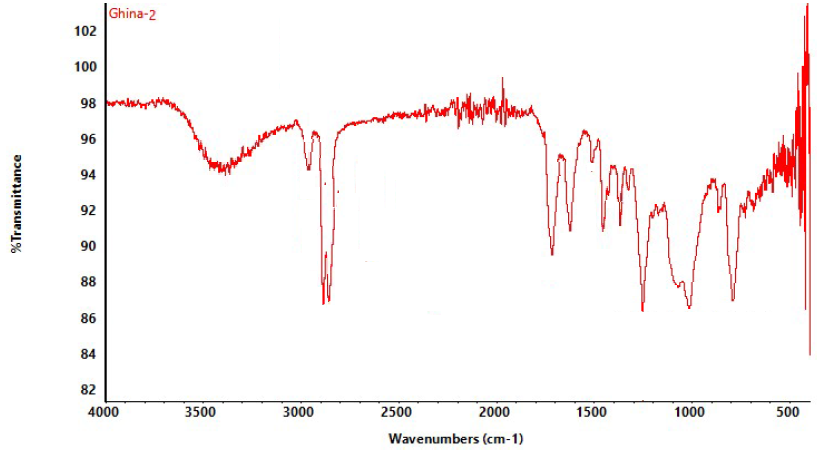 Fig S6. FT-IR spectrum of (2)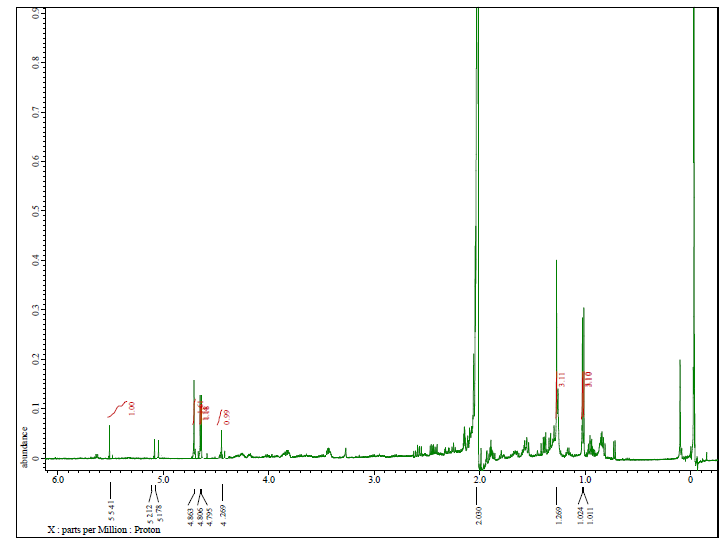 Fig S7. 1H-NMR spectra of (2) (500 MHz in Acetone-d6)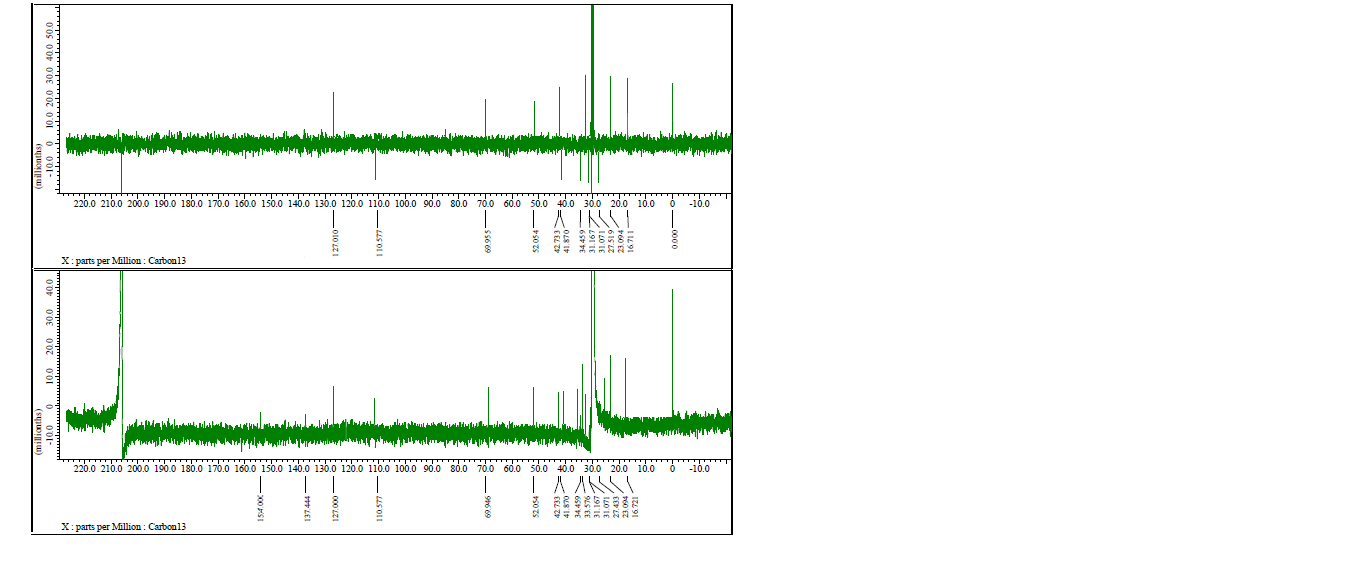 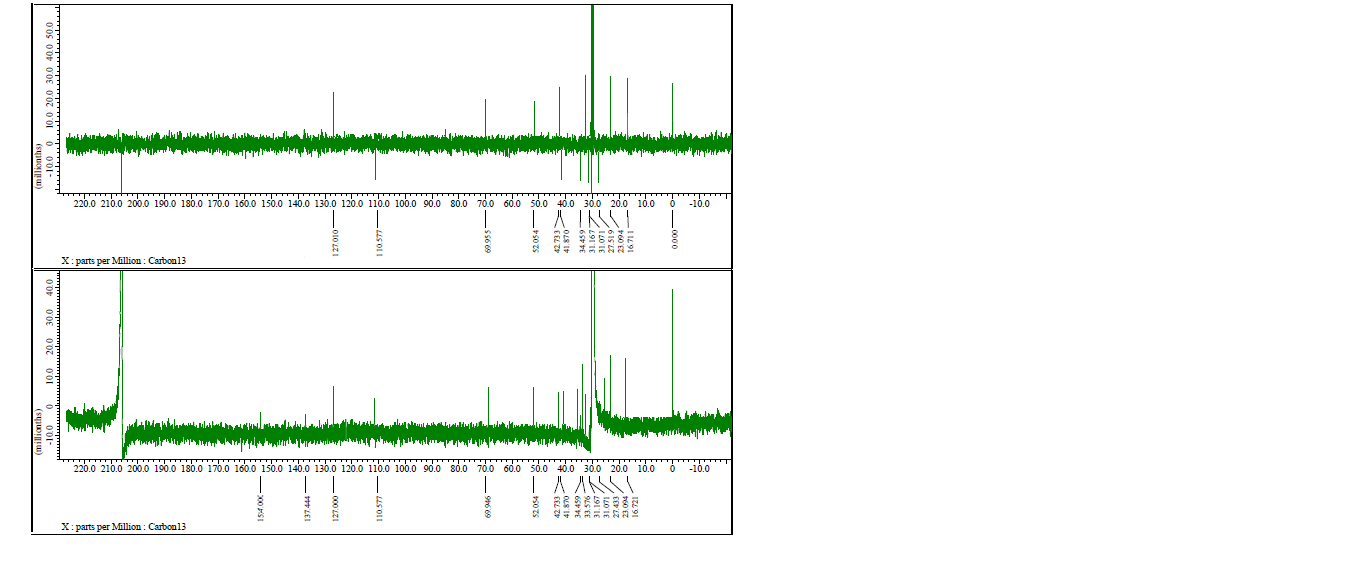 Fig S8. 13C-NMR and DEPT- 135o spectrum of (2) (125 MHz in CDCl3)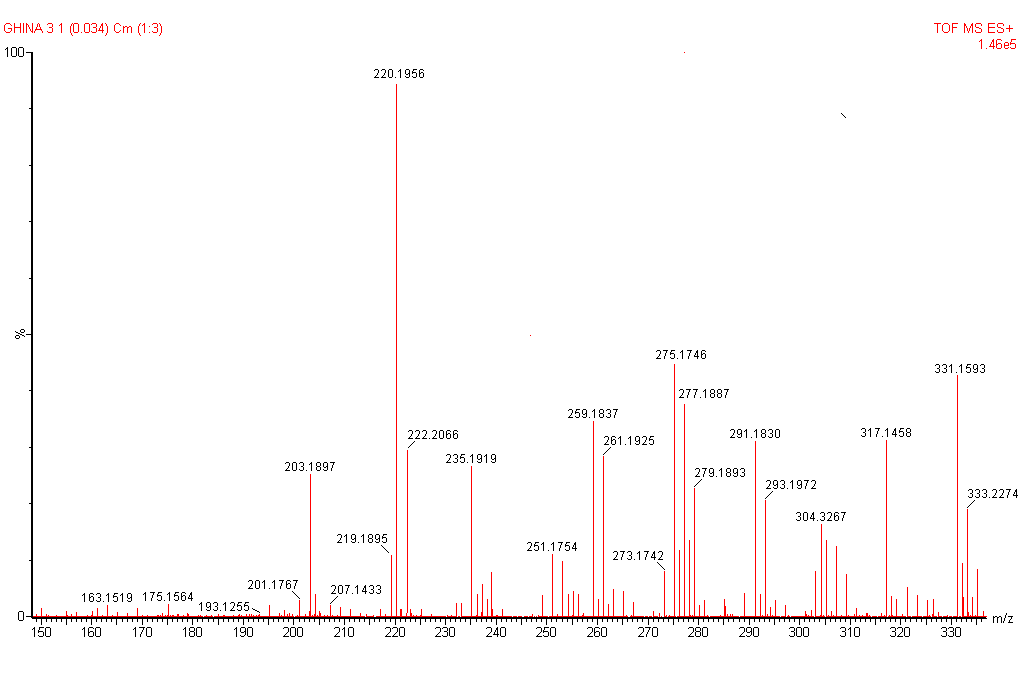 Fig S9.  HRTOF-MS spectrum of (3)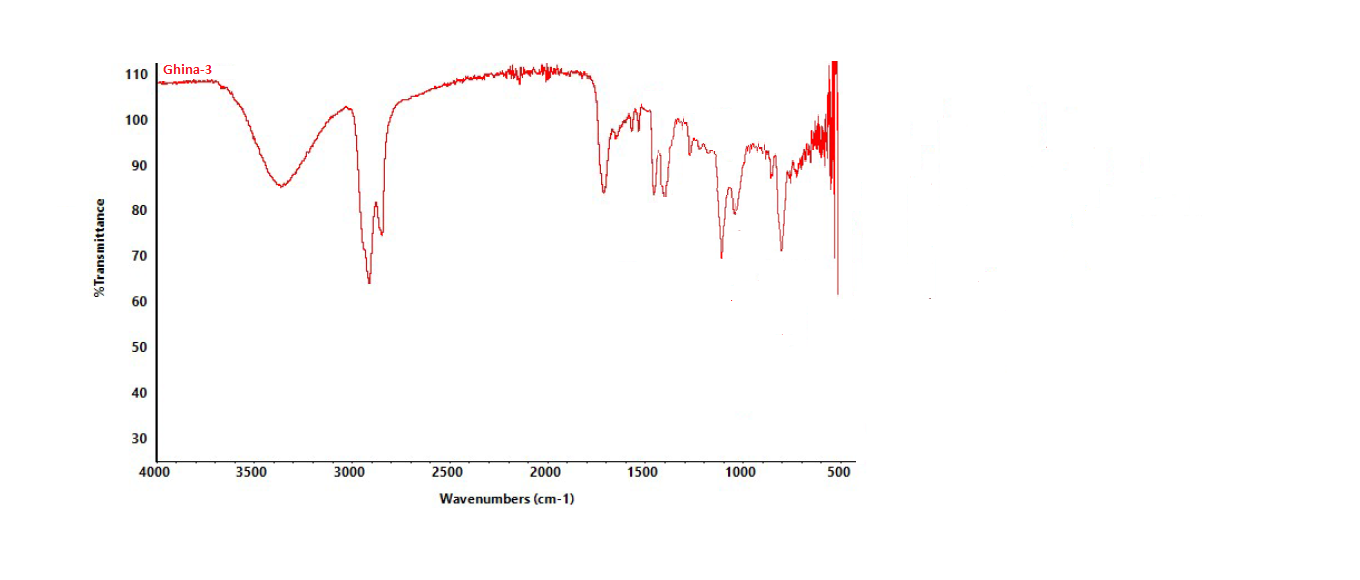 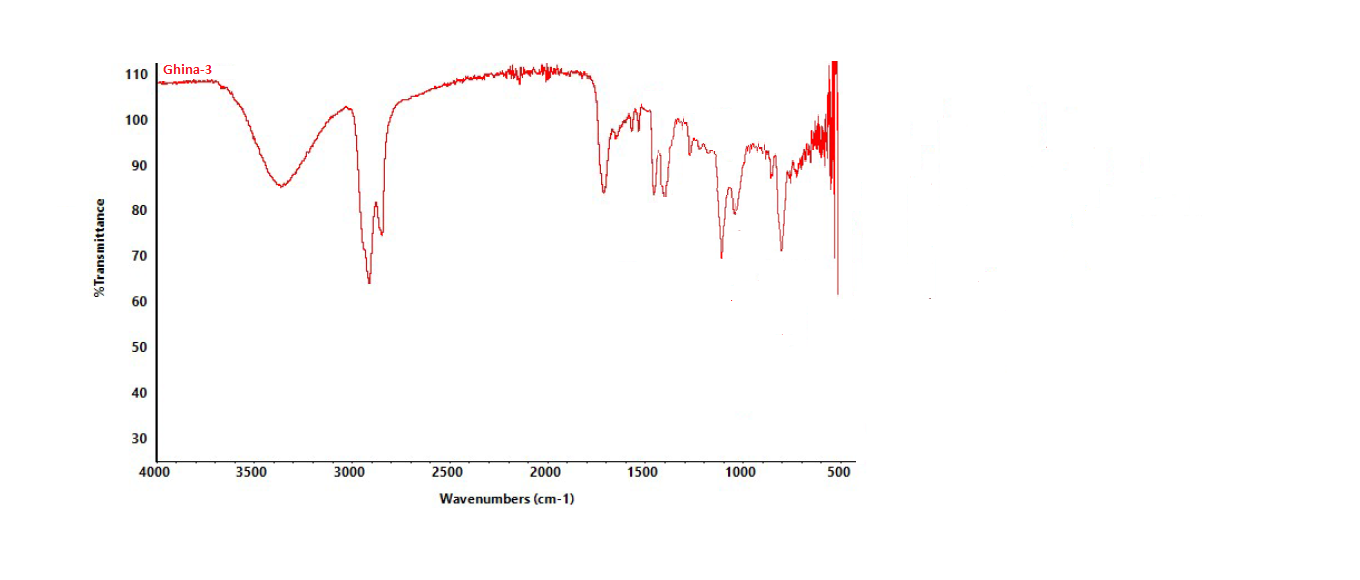 Fig S10. FT-IR spectrum of (3) 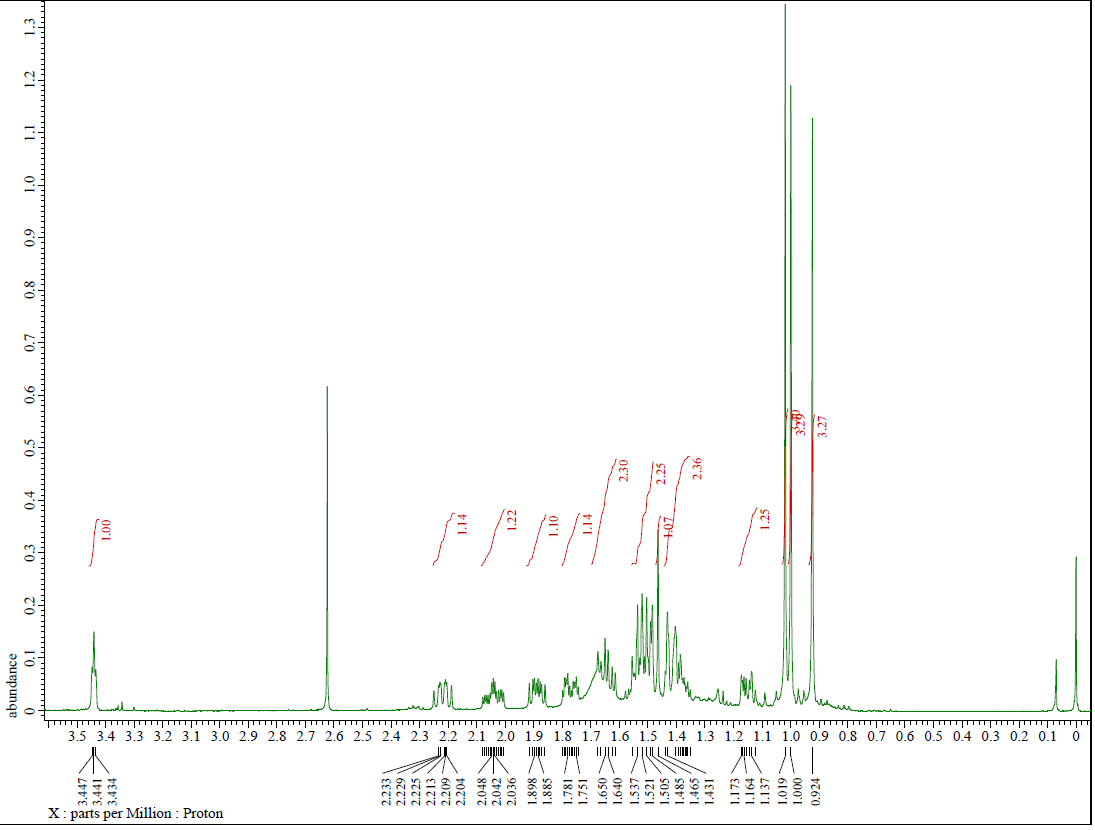 Fig S11. 1H-NMR spectra of (3) (500 MHz in CDCl3)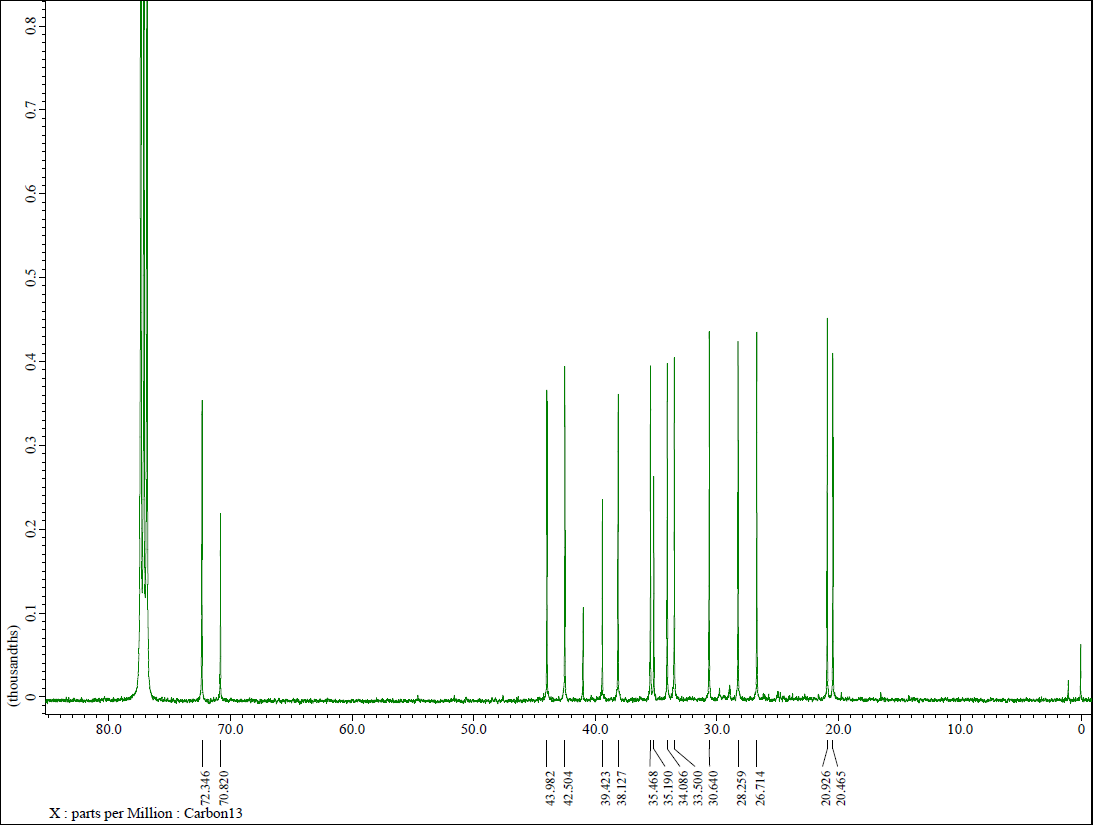 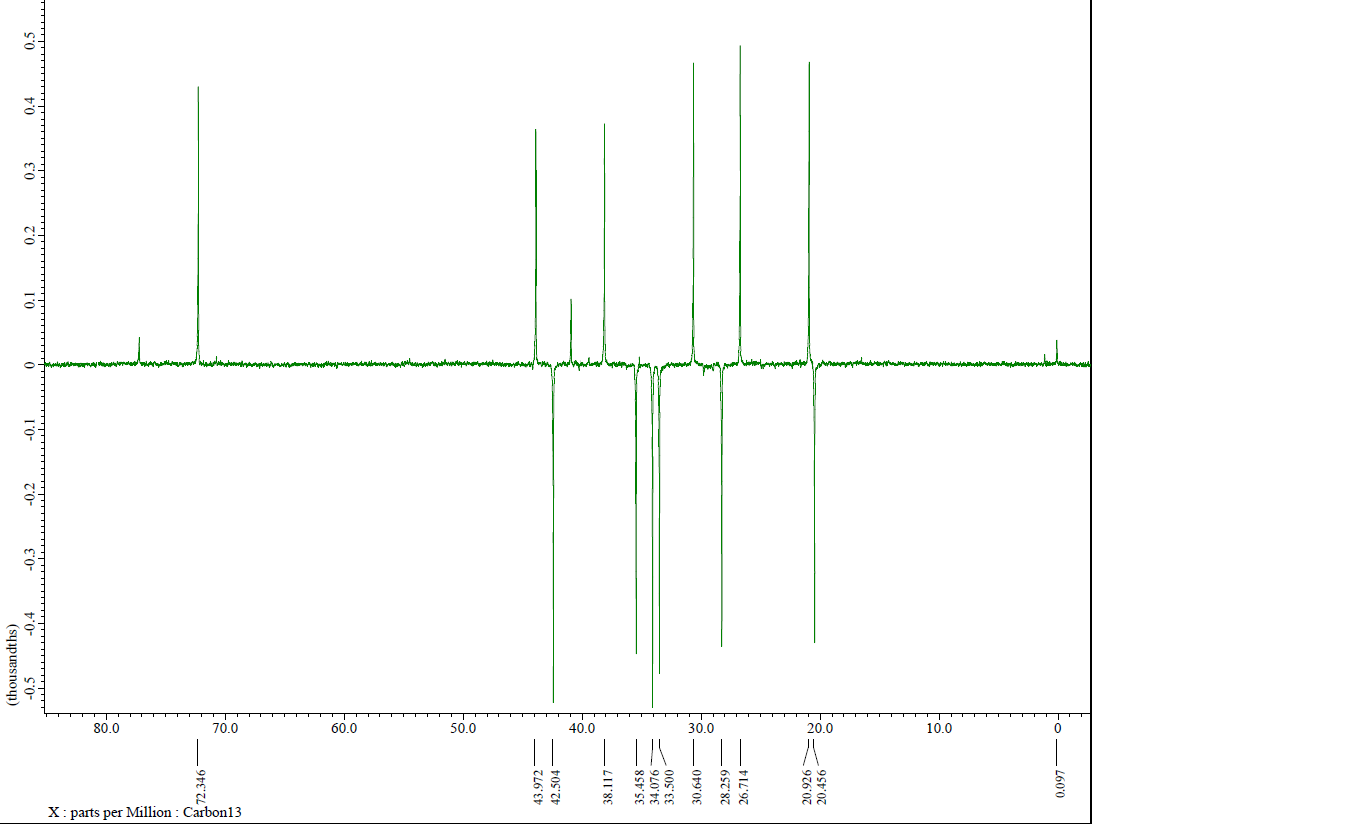 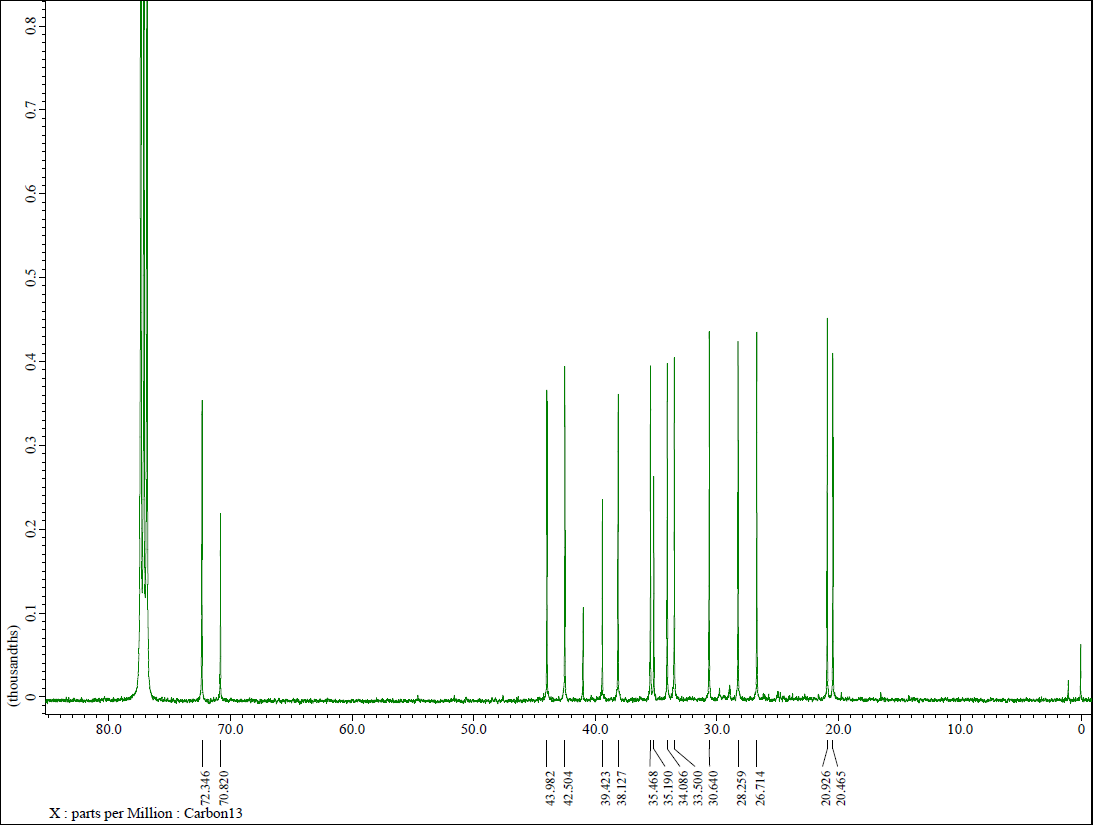 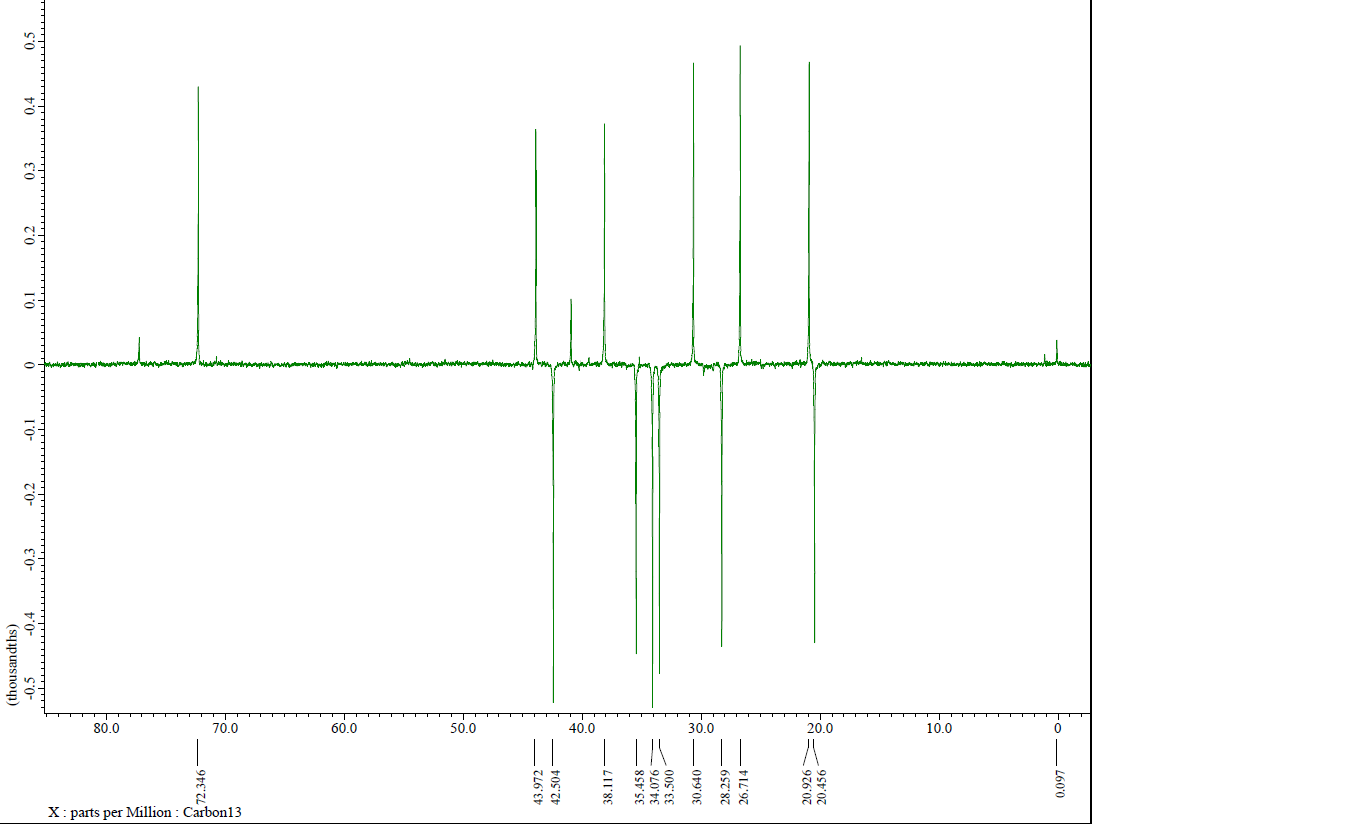 Fig S12. 13C-NMR and DEPT 135o spectrum of (3) (125 MHz in CDCl3)Fig S13. HRTOF-MS spectrum of (4)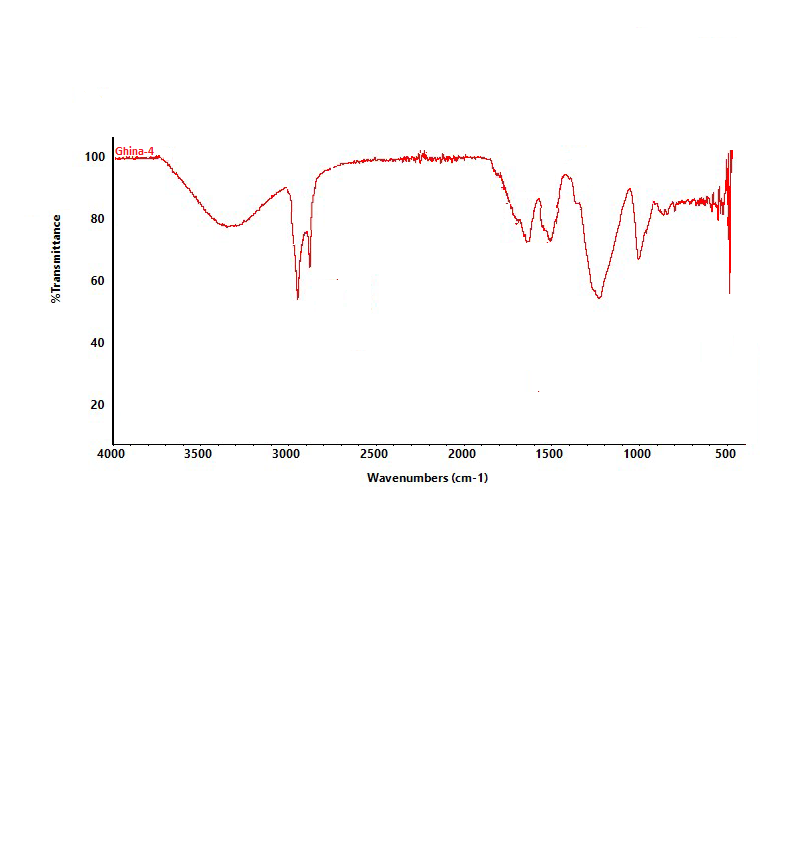 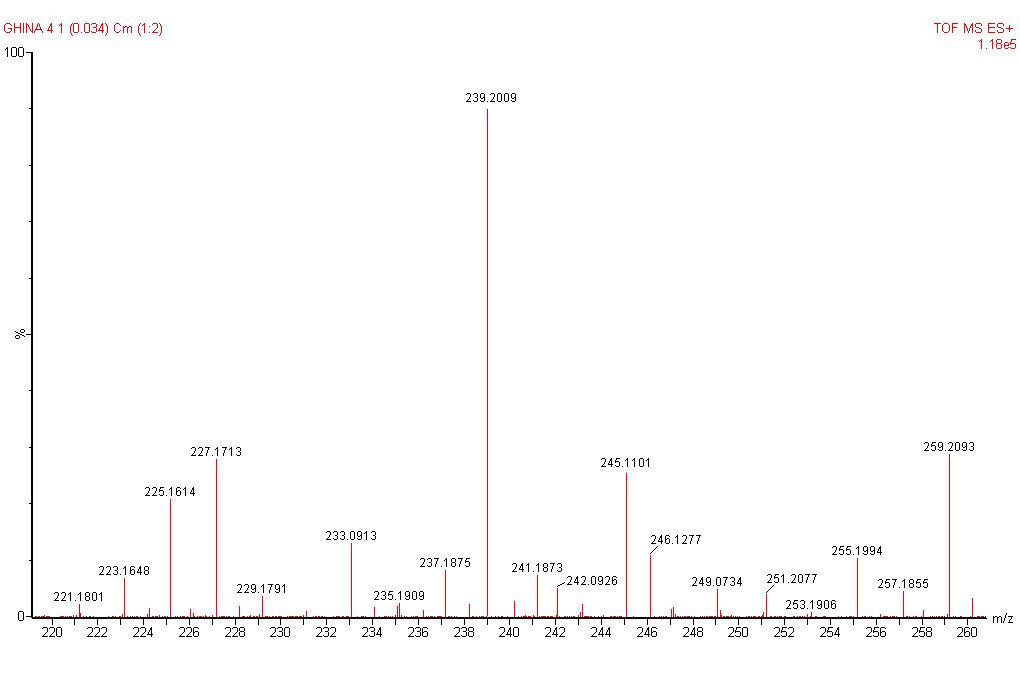 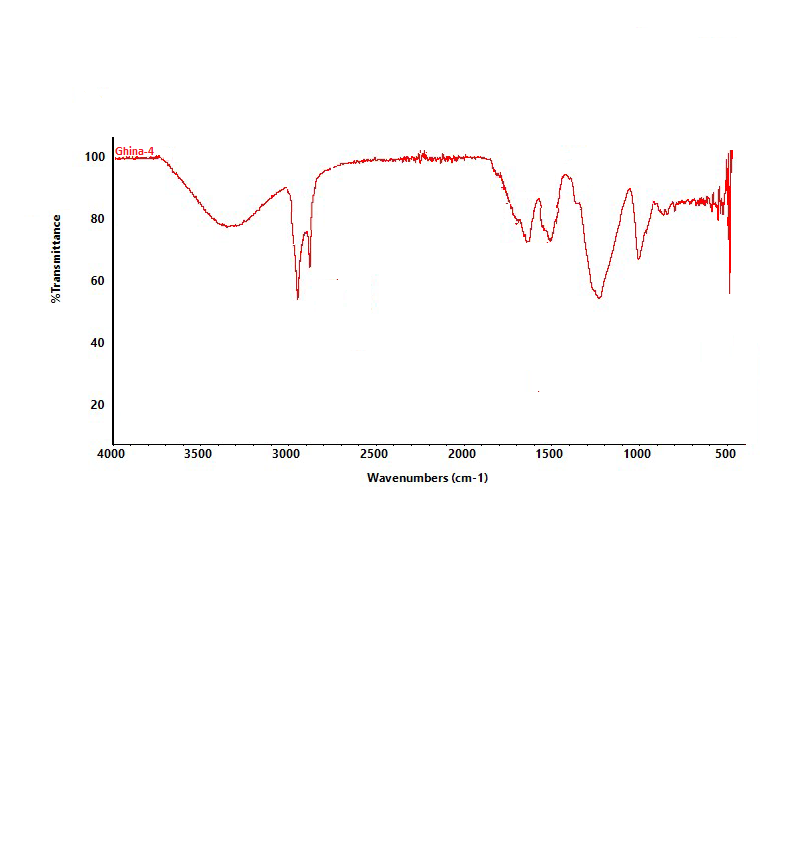 Fig S14. FT-IR spectrum of (4)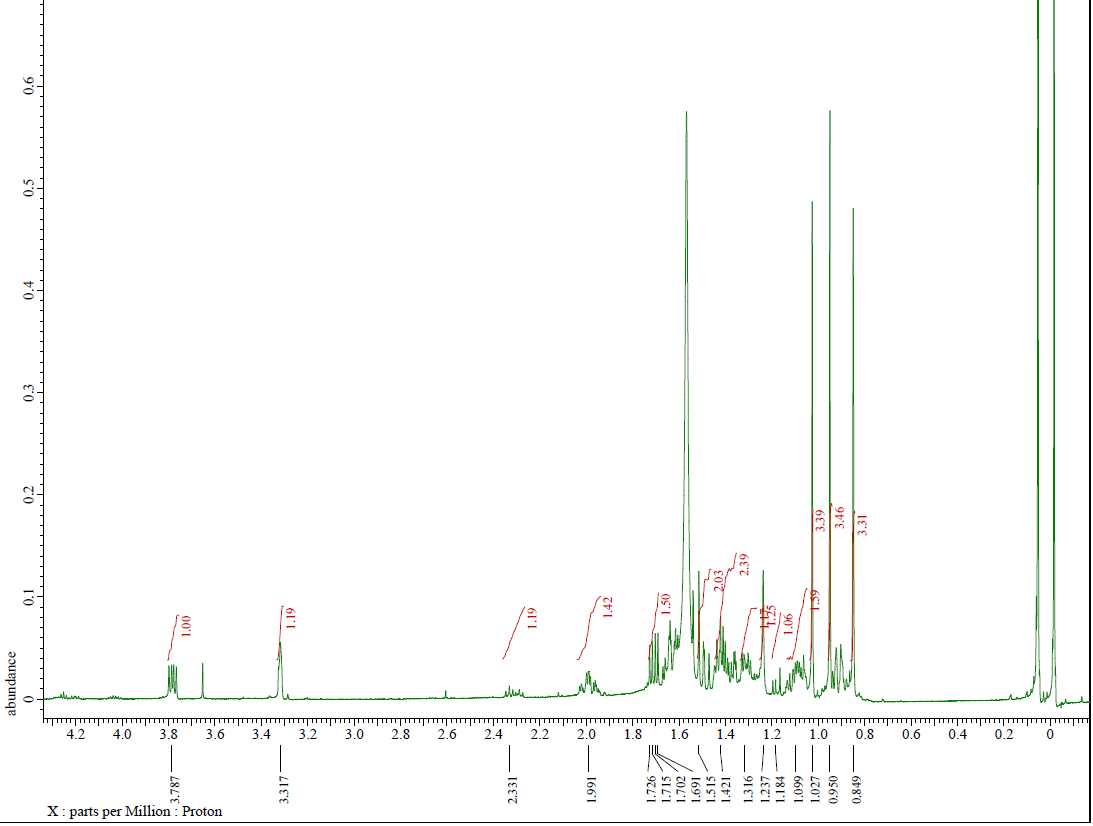 Fig S15. 1H-NMR spectra of (4) (500 MHz in CDCl3)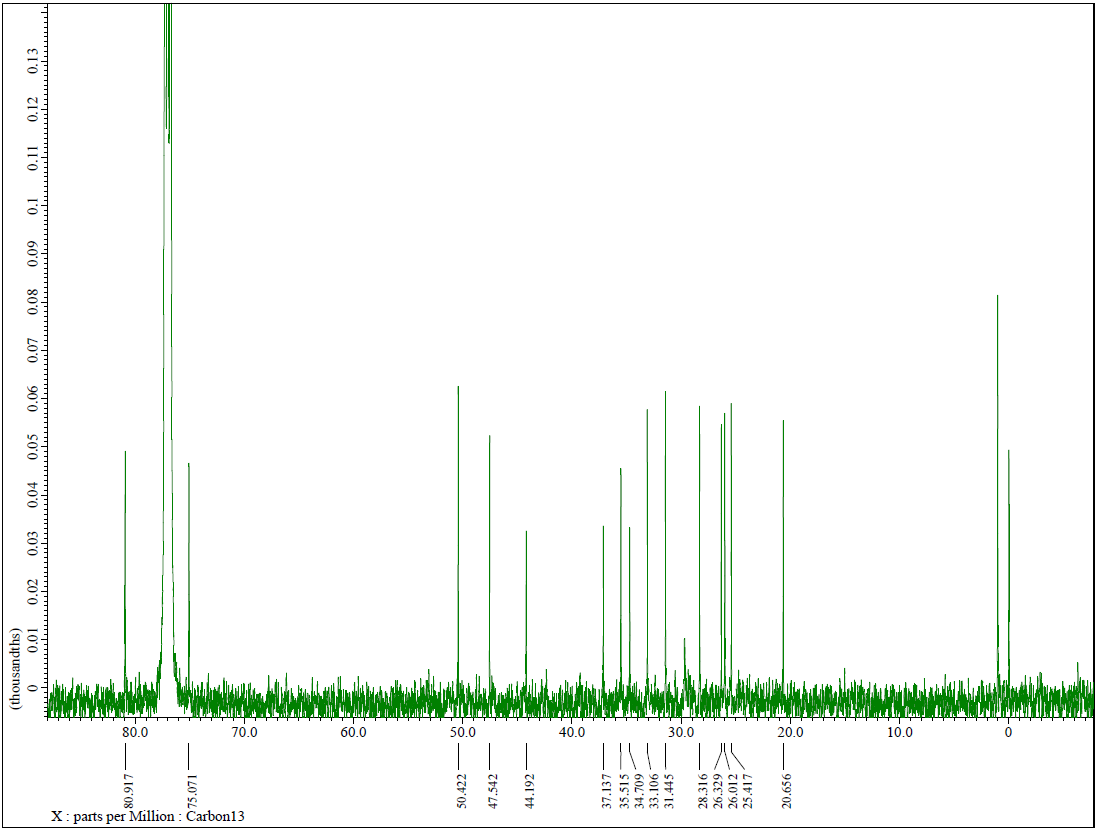 Fig S16. 13C-NMR spectrum of (4) (125 MHz in CDCl3)Fig S17. DEPT-135° Spectrum of (4) (125 MHz in CDCl3)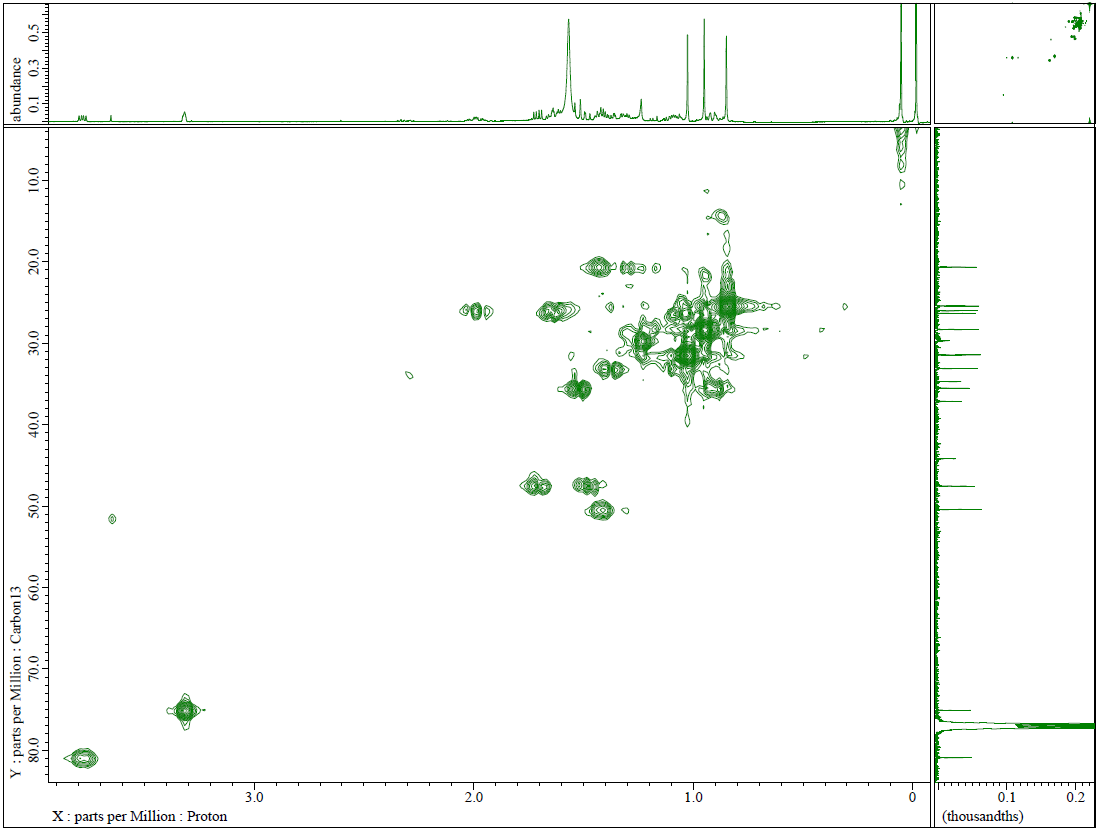 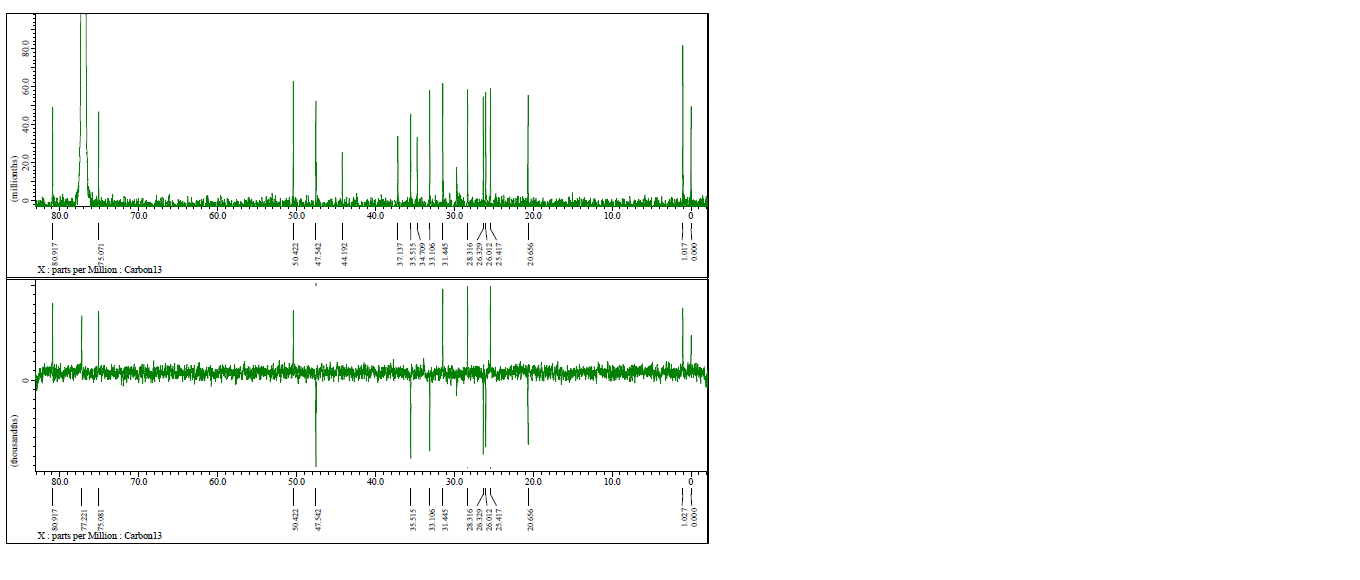 Fig S18. HMQC spectrum of (4)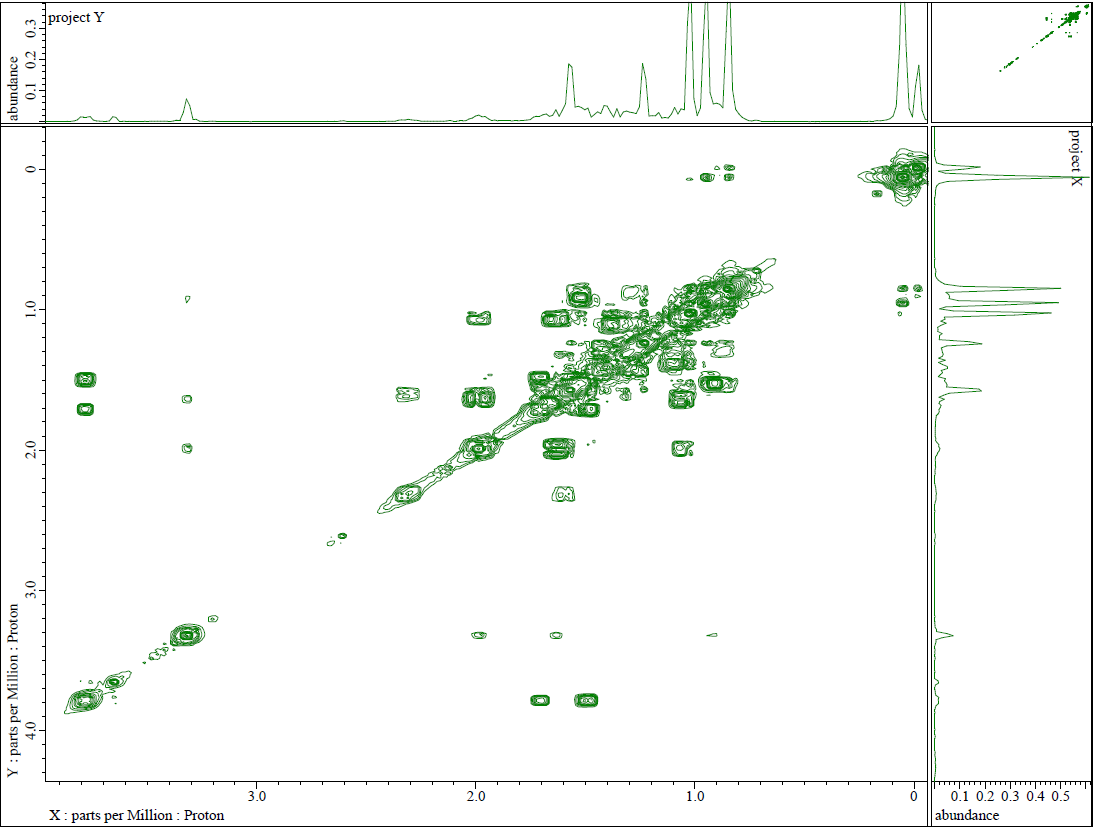 Fig S19. 1H-1H-COSY spectra of (4)Fig S19. 1H-1H-COSY spectra of (4)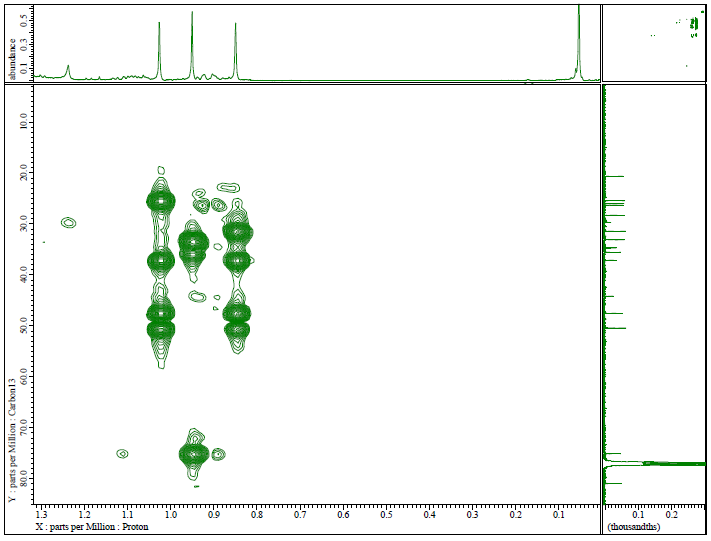 Fig S20. HMBC spectrum of (4)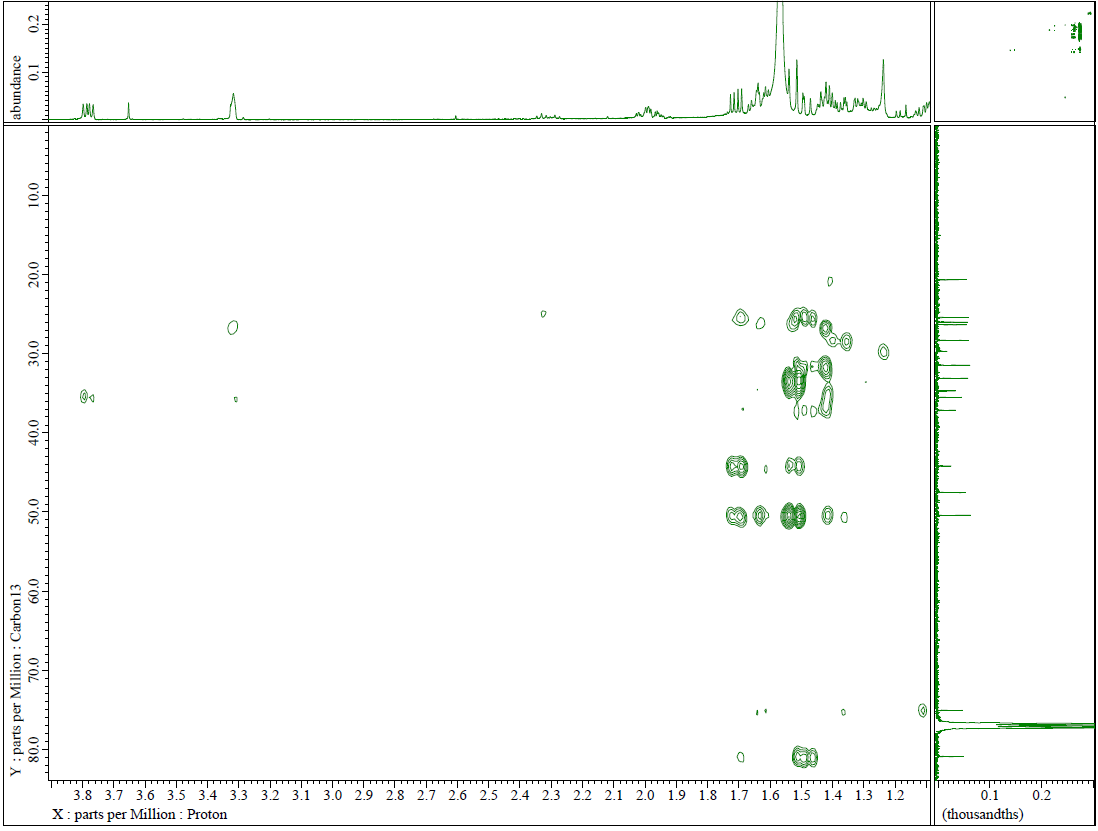 Fig S20. HMBC spectrum of (4)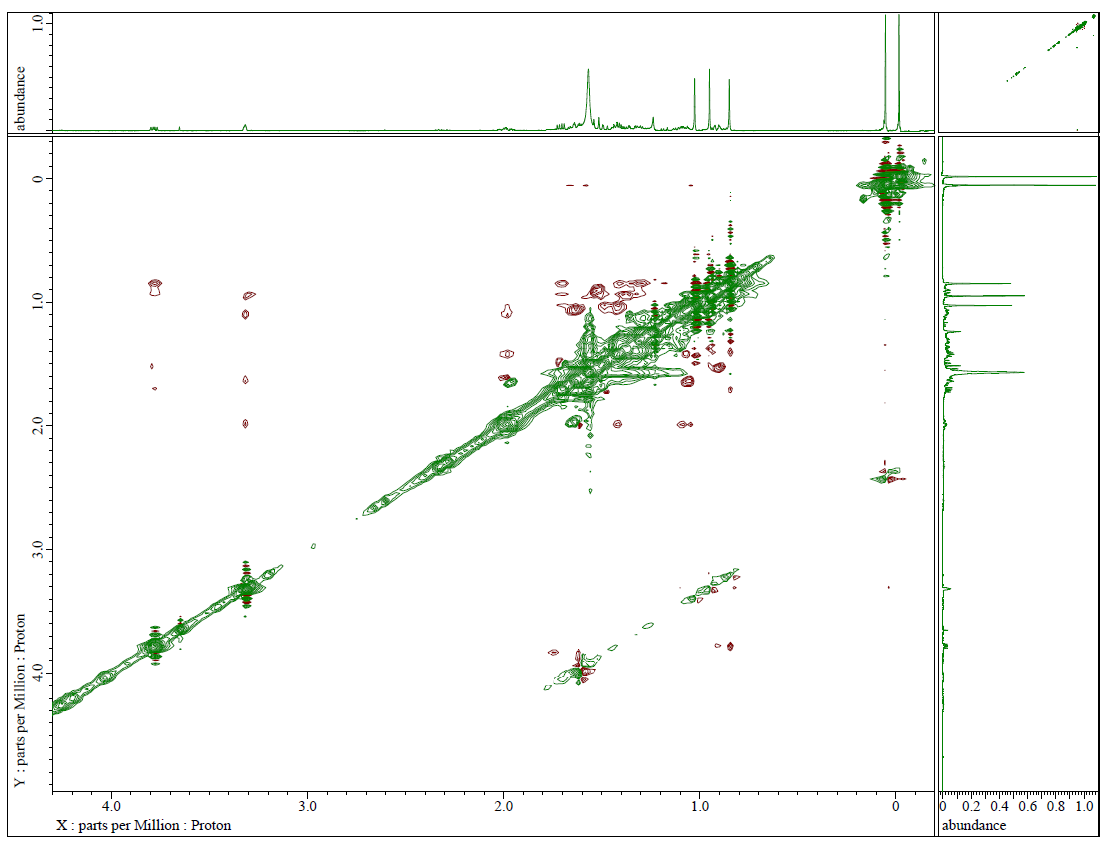 Fig S21. NOESY spectra of (4)Cytotoxic Sesquiterpenoids from the stem bark of Aglaia simplicifolia  	Ghina Izdihar1, Al Arofatus Naini1, Desi Harneti1, Rani maharani1,2, Nurlelasari1, Tri Mayanti1, Agus Safari1, Kindi Farabi1, Unang Supratman1,2,*, Mohamad Nurul Azmi3, Yoshihito Shiono41Department of Chemistry, Faculty of Mathematics and Natural Sciences,Universitas Padjadjaran, Jatinangor 45363, Indonesia2Central Laboratory of Universitas Padjadjaran, Jatinangor 45363, Indonesia3School of Chemical Sciences, Universiti Sains Malaysia, 11800 Minden,Penang, Malaysia4Department of Bioresources Engineering, Faculty of AgricultureYamagata University, Tsuruoka-shi, Yamagata 997-8555, Japan*Corresponding author. Tel./Fax: +62-22-7794391,E-mail: unang.supratman@unpad.ac.idTable of Contents Fig S1. HRTOF-MS spectrum of (1)Fig S2. FT-IR spectrum of (1)Fig S3. 1H-NMR spectra of (1) (500 MHz in Acetone-d6) Fig S4. 13C-NMR and DEPT- 135o spectrum of (1) (125 MHz in CDCl3) Fig S5. HRTOF-MS spectrum of (2)Fig S6. FT-IR spectrum of (2)Fig S7. 1H-NMR spectra of (2) (500 MHz in Acetone-d6)Fig S8. 13C-NMR and DEPT- 135o spectrum of (2) (125 MHz in CDCl3)Fig S9.  HRTOF-MS spectrum of (3) Fig S10. FT-IR spectrum of (3) Fig S11. 1H-NMR spectra of (3) (500 MHz in CDCl3) Fig S12. 13C-NMR and DEPT 135o spectrum of (3) (125 MHz in CDCl3) Fig S13. HRTOF-MS spectrum of (4)Fig S14. FT-IR spectrum of (4)Fig S15. 1H-NMR spectra of (4) (500 MHz in CDCl3) Fig S16. 13C-NMR spectrum of (4) (125 MHz in CDCl3)Fig S17. DEPT-135° Spectrum of (4) (125 MHz in CDCl3)Fig S18. HMQC spectrum of (4)Fig S19. 1H-1H-COSY spectra of (4)Fig S20. HMBC spectrum of (4)Fig S21. NOESY spectra of (4)